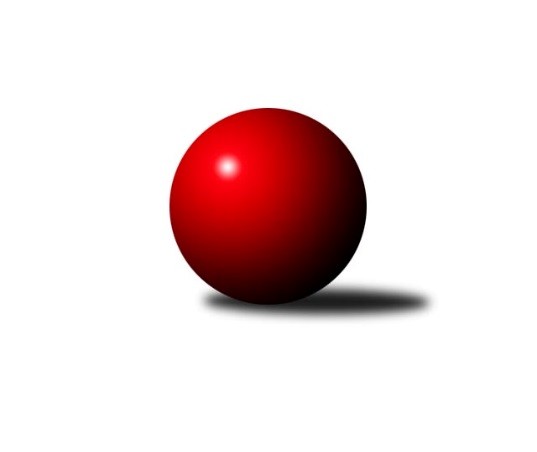 Č.9Ročník 2021/2022	6.12.2021Nejlepšího výkonu v tomto kole: 2454 dosáhlo družstvo: TJ Sokol DobroslaviceOkresní přebor Ostrava 2021/2022Výsledky 9. kolaSouhrnný přehled výsledků:TJ Michálkovice  B	- TJ Unie Hlubina C	1:7	2191:2296	2.5:9.5	29.11.TJ Sokol Bohumín E	- TJ Sokol Dobroslavice	2:6	2438:2454	5.0:7.0	30.11.SKK Ostrava C	- SKK Ostrava B	3:5	2200:2283	6.5:5.5	1.12.TJ VOKD Poruba C	- TJ Sokol Bohumín D	3:5	2250:2304	4.5:7.5	1.12.SKK Ostrava B	- TJ Sokol Dobroslavice	0:8	2233:2484	3.0:9.0	6.12.Tabulka družstev:	1.	TJ Sokol Dobroslavice	8	8	0	0	54.0 : 10.0 	66.0 : 30.0 	 2491	16	2.	TJ Sokol Bohumín D	8	6	0	2	36.0 : 28.0 	50.5 : 45.5 	 2374	12	3.	TJ Sokol Bohumín E	8	4	1	3	33.0 : 31.0 	48.0 : 48.0 	 2327	9	4.	SKK Ostrava B	8	4	1	3	31.0 : 33.0 	48.5 : 47.5 	 2328	9	5.	SKK Ostrava C	8	4	0	4	29.0 : 35.0 	46.0 : 50.0 	 2286	8	6.	TJ Unie Hlubina C	8	3	0	5	31.5 : 32.5 	51.0 : 45.0 	 2331	6	7.	TJ VOKD Poruba C	8	2	0	6	27.0 : 37.0 	44.5 : 51.5 	 2356	4	8.	TJ Michálkovice  B	8	1	2	5	25.0 : 39.0 	41.0 : 55.0 	 2241	4	9.	TJ Unie Hlubina E	8	2	0	6	21.5 : 42.5 	36.5 : 59.5 	 2244	4Podrobné výsledky kola:	 TJ Michálkovice  B	2191	1:7	2296	TJ Unie Hlubina C	Roman Raška	 	 159 	 152 		311 	 0:2 	 357 	 	172 	 185		Martin Gužík	Libor Pšenica	 	 185 	 206 		391 	 0.5:1.5 	 409 	 	203 	 206		Josef Kyjovský	Michal Borák	 	 181 	 174 		355 	 1:1 	 351 	 	175 	 176		Josef Hájek	Radek Říman	 	 195 	 183 		378 	 0:2 	 387 	 	197 	 190		Josef Navalaný	Jan Ščerba	 	 203 	 186 		389 	 0:2 	 405 	 	215 	 190		Lenka Raabová	Josef Paulus	 	 195 	 172 		367 	 1:1 	 387 	 	194 	 193		Michaela Černározhodčí:  Vedoucí družstevNejlepší výkon utkání: 409 - Josef Kyjovský	 TJ Sokol Bohumín E	2438	2:6	2454	TJ Sokol Dobroslavice	Janka Sliwková	 	 214 	 173 		387 	 1:1 	 403 	 	192 	 211		Martin Třečák	Lukáš Modlitba	 	 218 	 233 		451 	 2:0 	 409 	 	210 	 199		Karel Ridl	Lubomír Richter	 	 216 	 214 		430 	 2:0 	 369 	 	181 	 188		René Gazdík	Martin Ševčík	 	 184 	 191 		375 	 0:2 	 401 	 	205 	 196		Václav Rábl	Miroslava Ševčíková	 	 202 	 211 		413 	 0:2 	 435 	 	215 	 220		Karel Kuchař	Andrea Rojová	 	 211 	 171 		382 	 0:2 	 437 	 	225 	 212		Lumír Kociánrozhodčí: Nejlepší výkon utkání: 451 - Lukáš Modlitba	 SKK Ostrava C	2200	3:5	2283	SKK Ostrava B	Miroslav Heczko	 	 184 	 187 		371 	 2:0 	 346 	 	164 	 182		Antonín Pálka	Oldřich Stolařík	 	 189 	 173 		362 	 2:0 	 318 	 	171 	 147		Blažena Kolodějová	Miroslav Futerko	 	 191 	 177 		368 	 0:2 	 411 	 	221 	 190		Jaroslav Čapek	Jakub Kožík	 	 172 	 158 		330 	 0:2 	 421 	 	206 	 215		Jiří Koloděj	Miroslav Futerko	 	 191 	 164 		355 	 0.5:1.5 	 398 	 	191 	 207		Tomáš Polášek	Martin Futerko	 	 219 	 195 		414 	 2:0 	 389 	 	196 	 193		Miroslav Kolodějrozhodčí:  Vedoucí družstevNejlepší výkon utkání: 421 - Jiří Koloděj	 TJ VOKD Poruba C	2250	3:5	2304	TJ Sokol Bohumín D	Vojtěch Turlej	 	 171 	 192 		363 	 1:1 	 348 	 	175 	 173		Miroslav Paloc	Jiří Adamus	 	 201 	 174 		375 	 1:1 	 398 	 	186 	 212		Markéta Kohutková	Helena Martinčáková	 	 171 	 177 		348 	 1:1 	 344 	 	161 	 183		Vlastimil Pacut	Roman Klímek	 	 192 	 217 		409 	 1.5:0.5 	 373 	 	192 	 181		Václav Kladiva	Jiří Číž	 	 201 	 179 		380 	 0:2 	 416 	 	208 	 208		Hana Zaškolná	Jaroslav Hrabuška	 	 188 	 187 		375 	 0:2 	 425 	 	214 	 211		Petr Kuttlerrozhodčí:  Vedoucí družstevNejlepší výkon utkání: 425 - Petr Kuttler	 SKK Ostrava B	2233	0:8	2484	TJ Sokol Dobroslavice	Antonín Pálka	 	 157 	 173 		330 	 0:2 	 404 	 	181 	 223		Karel Ridl	Blažena Kolodějová	 	 195 	 146 		341 	 0:2 	 416 	 	197 	 219		Martin Třečák	Tomáš Polášek	 	 181 	 185 		366 	 0:2 	 427 	 	212 	 215		Lumír Kocián	Jiří Koloděj	 	 190 	 204 		394 	 1:1 	 403 	 	216 	 187		René Gazdík	Jaroslav Čapek	 	 201 	 208 		409 	 1:1 	 420 	 	215 	 205		Karel Kuchař	Miroslav Koloděj	 	 211 	 182 		393 	 1:1 	 414 	 	200 	 214		Ivo Kovaříkrozhodčí:  Vedoucí družstevNejlepší výkon utkání: 427 - Lumír KociánPořadí jednotlivců:	jméno hráče	družstvo	celkem	plné	dorážka	chyby	poměr kuž.	Maximum	1.	Ivo Kovařík 	TJ Sokol Dobroslavice	443.50	302.9	140.6	5.5	4/5	(488)	2.	Petr Kuttler 	TJ Sokol Bohumín D	442.31	301.9	140.4	4.1	4/4	(503)	3.	Jiří Koloděj 	SKK Ostrava B	435.06	292.9	142.2	3.6	3/3	(449)	4.	Libor Pšenica 	TJ Michálkovice  B	434.50	297.6	136.9	7.4	3/4	(465)	5.	Lukáš Modlitba 	TJ Sokol Bohumín E	431.45	300.2	131.3	7.5	4/4	(466)	6.	Martin Futerko 	SKK Ostrava C	425.58	297.0	128.6	4.2	3/3	(486)	7.	Roman Klímek 	TJ VOKD Poruba C	418.29	291.1	127.2	6.8	4/4	(464)	8.	Lumír Kocián 	TJ Sokol Dobroslavice	417.93	284.0	133.9	6.0	5/5	(458)	9.	Martin Třečák 	TJ Sokol Dobroslavice	416.75	287.8	129.0	5.9	4/5	(459)	10.	Karel Kuchař 	TJ Sokol Dobroslavice	415.25	286.7	128.5	6.6	4/5	(435)	11.	Václav Rábl 	TJ Sokol Dobroslavice	415.07	291.7	123.4	6.0	5/5	(485)	12.	Hana Zaškolná 	TJ Sokol Bohumín D	412.44	287.1	125.4	9.9	4/4	(452)	13.	Miroslav Heczko 	SKK Ostrava C	410.17	283.5	126.6	9.4	3/3	(464)	14.	Karel Ridl 	TJ Sokol Dobroslavice	405.88	273.3	132.6	4.5	4/5	(417)	15.	Jaroslav Hrabuška 	TJ VOKD Poruba C	405.88	283.1	122.8	8.2	4/4	(448)	16.	Josef Kyjovský 	TJ Unie Hlubina C	404.56	278.4	126.1	7.7	3/4	(435)	17.	Jan Ščerba 	TJ Michálkovice  B	403.92	284.5	119.4	8.1	3/4	(449)	18.	Josef Navalaný 	TJ Unie Hlubina C	400.75	283.3	117.5	11.4	4/4	(445)	19.	Lubomír Richter 	TJ Sokol Bohumín E	398.55	272.8	125.8	9.5	4/4	(433)	20.	Jaroslav Čapek 	SKK Ostrava B	397.78	276.8	121.0	8.9	3/3	(412)	21.	Tomáš Polášek 	SKK Ostrava B	397.67	281.1	116.6	7.8	3/3	(427)	22.	Michaela Černá 	TJ Unie Hlubina C	396.58	278.7	117.9	9.6	4/4	(448)	23.	David Zahradník 	TJ Sokol Bohumín E	395.83	276.8	119.0	11.0	3/4	(452)	24.	Jiří Číž 	TJ VOKD Poruba C	395.42	278.4	117.0	10.0	4/4	(437)	25.	Miroslava Ševčíková 	TJ Sokol Bohumín E	393.55	274.1	119.5	8.3	4/4	(450)	26.	Josef Hájek 	TJ Unie Hlubina C	390.83	278.0	112.8	10.0	3/4	(438)	27.	Miroslav Koloděj 	SKK Ostrava B	390.44	279.9	110.6	10.4	3/3	(434)	28.	Radovan Kysučan 	TJ Unie Hlubina E	390.13	283.3	106.9	10.4	4/4	(432)	29.	René Gazdík 	TJ Sokol Dobroslavice	388.50	278.3	110.3	9.0	4/5	(403)	30.	Miroslav Paloc 	TJ Sokol Bohumín D	387.11	280.3	106.8	11.7	3/4	(432)	31.	Markéta Kohutková 	TJ Sokol Bohumín D	386.88	280.6	106.3	11.3	4/4	(421)	32.	Jiří Adamus 	TJ VOKD Poruba C	386.58	277.8	108.8	11.3	4/4	(397)	33.	Jan Petrovič 	TJ Unie Hlubina E	384.67	278.6	106.1	10.1	4/4	(449)	34.	Andrea Rojová 	TJ Sokol Bohumín E	383.78	274.0	109.8	8.8	3/4	(416)	35.	Zdeněk Franěk 	TJ Sokol Bohumín D	383.33	280.2	103.2	12.5	3/4	(427)	36.	Josef Paulus 	TJ Michálkovice  B	383.11	279.6	103.6	13.0	3/4	(399)	37.	Libor Mendlík 	TJ Unie Hlubina E	382.00	272.4	109.6	11.6	3/4	(411)	38.	Oldřich Neuverth 	TJ Unie Hlubina C	381.11	280.1	101.0	15.7	3/4	(420)	39.	Václav Kladiva 	TJ Sokol Bohumín D	379.94	273.1	106.9	12.4	4/4	(400)	40.	Miroslav Futerko 	SKK Ostrava C	379.40	258.8	120.6	9.5	3/3	(409)	41.	Blažena Kolodějová 	SKK Ostrava B	379.28	269.6	109.7	13.3	3/3	(406)	42.	František Deingruber 	SKK Ostrava C	378.06	272.3	105.8	11.1	3/3	(397)	43.	Vlastimil Pacut 	TJ Sokol Bohumín D	375.58	271.2	104.4	14.7	4/4	(420)	44.	Miroslav Futerko 	SKK Ostrava C	375.38	265.0	110.4	13.4	2/3	(393)	45.	Veronika Rybářová 	TJ Unie Hlubina E	375.25	276.3	99.0	13.5	3/4	(447)	46.	Martin Gužík 	TJ Unie Hlubina C	375.00	277.5	97.5	12.8	3/4	(428)	47.	Michal Borák 	TJ Michálkovice  B	373.75	266.3	107.4	11.5	4/4	(386)	48.	Vojtěch Turlej 	TJ VOKD Poruba C	372.00	273.7	98.3	11.0	3/4	(390)	49.	Alena Koběrová 	TJ Unie Hlubina E	370.88	269.6	101.3	13.3	4/4	(420)	50.	Radek Říman 	TJ Michálkovice  B	370.83	260.5	110.3	11.4	3/4	(410)	51.	František Tříska 	TJ Unie Hlubina E	368.19	263.4	104.8	12.3	4/4	(457)	52.	Radomíra Kašková 	TJ Michálkovice  B	365.17	260.0	105.2	12.5	3/4	(407)	53.	Antonín Chalcář 	TJ VOKD Poruba C	361.83	263.8	98.0	13.8	3/4	(403)	54.	Helena Martinčáková 	TJ VOKD Poruba C	361.44	259.1	102.3	10.8	3/4	(402)	55.	Martin Ševčík 	TJ Sokol Bohumín E	357.00	269.0	88.0	15.7	4/4	(417)	56.	Daniel Herák 	TJ Unie Hlubina E	356.81	261.9	94.9	15.6	4/4	(439)	57.	Oldřich Stolařík 	SKK Ostrava C	355.67	261.4	94.2	14.4	3/3	(362)	58.	Jakub Kožík 	SKK Ostrava C	347.13	260.9	86.2	16.2	3/3	(380)	59.	Jiří Břeska 	TJ Michálkovice  B	345.33	254.3	91.0	16.0	3/4	(350)	60.	Antonín Pálka 	SKK Ostrava B	330.00	241.2	88.8	14.0	2/3	(346)	61.	Roman Raška 	TJ Michálkovice  B	302.00	228.0	74.0	14.8	4/4	(317)	62.	Pavel Kubina 	SKK Ostrava B	292.00	209.3	82.8	22.5	2/3	(359)		Lenka Raabová 	TJ Unie Hlubina C	425.33	291.5	133.8	9.8	2/4	(476)		Richard Šimek 	TJ VOKD Poruba C	407.00	292.5	114.5	7.0	2/4	(413)		Ondřej Valošek 	TJ Unie Hlubina C	394.75	283.0	111.8	13.0	1/4	(450)		Filip Országh 	TJ Unie Hlubina C	393.75	275.8	118.0	13.3	2/4	(418)		Zdeněk Štefek 	TJ Sokol Dobroslavice	389.89	279.9	110.0	12.0	3/5	(426)		Libor Radomský 	TJ VOKD Poruba C	386.75	275.3	111.5	10.3	2/4	(414)		Hana Vlčková 	TJ Michálkovice  B	376.00	268.0	108.0	10.8	2/4	(401)		Pavel Hrnčíř 	TJ Unie Hlubina C	372.00	255.0	117.0	6.0	1/4	(372)		Janka Sliwková 	TJ Sokol Bohumín E	369.80	260.7	109.1	10.9	2/4	(394)		Lubomír Jančar 	TJ Unie Hlubina E	366.00	281.5	84.5	12.0	2/4	(394)		Radmila Pastvová 	TJ Michálkovice  B	363.00	282.0	81.0	18.0	1/4	(363)		Adam Klištinec 	TJ Unie Hlubina C	361.50	284.0	77.5	25.0	2/4	(383)		Rostislav Hrbáč 	SKK Ostrava B	348.00	260.0	88.0	10.0	1/3	(348)		David Mičúnek 	TJ Unie Hlubina E	336.00	252.0	84.0	16.0	1/4	(336)		František Modlitba 	TJ Sokol Bohumín E	335.00	243.0	92.0	17.0	2/4	(384)Sportovně technické informace:Starty náhradníků:registrační číslo	jméno a příjmení 	datum startu 	družstvo	číslo startu
Hráči dopsaní na soupisku:registrační číslo	jméno a příjmení 	datum startu 	družstvo	Program dalšího kola:31.1.2022	po	16:00	TJ Sokol Dobroslavice - SKK Ostrava B	31.1.2022	po	16:00	TJ Michálkovice  B - TJ Sokol Bohumín D				TJ Sokol Bohumín E - -- volný los --	1.2.2022	út	16:00	TJ Unie Hlubina E - TJ Unie Hlubina C	2.2.2022	st	16:00	TJ VOKD Poruba C - SKK Ostrava C	Nejlepší šestka kola - absolutněNejlepší šestka kola - absolutněNejlepší šestka kola - absolutněNejlepší šestka kola - absolutněNejlepší šestka kola - dle průměru kuželenNejlepší šestka kola - dle průměru kuželenNejlepší šestka kola - dle průměru kuželenNejlepší šestka kola - dle průměru kuželenNejlepší šestka kola - dle průměru kuželenPočetJménoNázev týmuVýkonPočetJménoNázev týmuPrůměr (%)Výkon6xLukáš ModlitbaBohumín E4516xJiří KolodějSKK B113.724214xLumír KociánDobrosl. A4374xLukáš ModlitbaBohumín E113.094511xKarel KuchařDobrosl. A4353xMartin FuterkoSKK C111.834142xLubomír RichterBohumín E4305xPetr KuttlerBohumín D111.774256xPetr KuttlerBohumín D4251xJaroslav ČapekSKK B111.024113xJiří KolodějSKK B4214xLumír KociánDobrosl. A109.58437